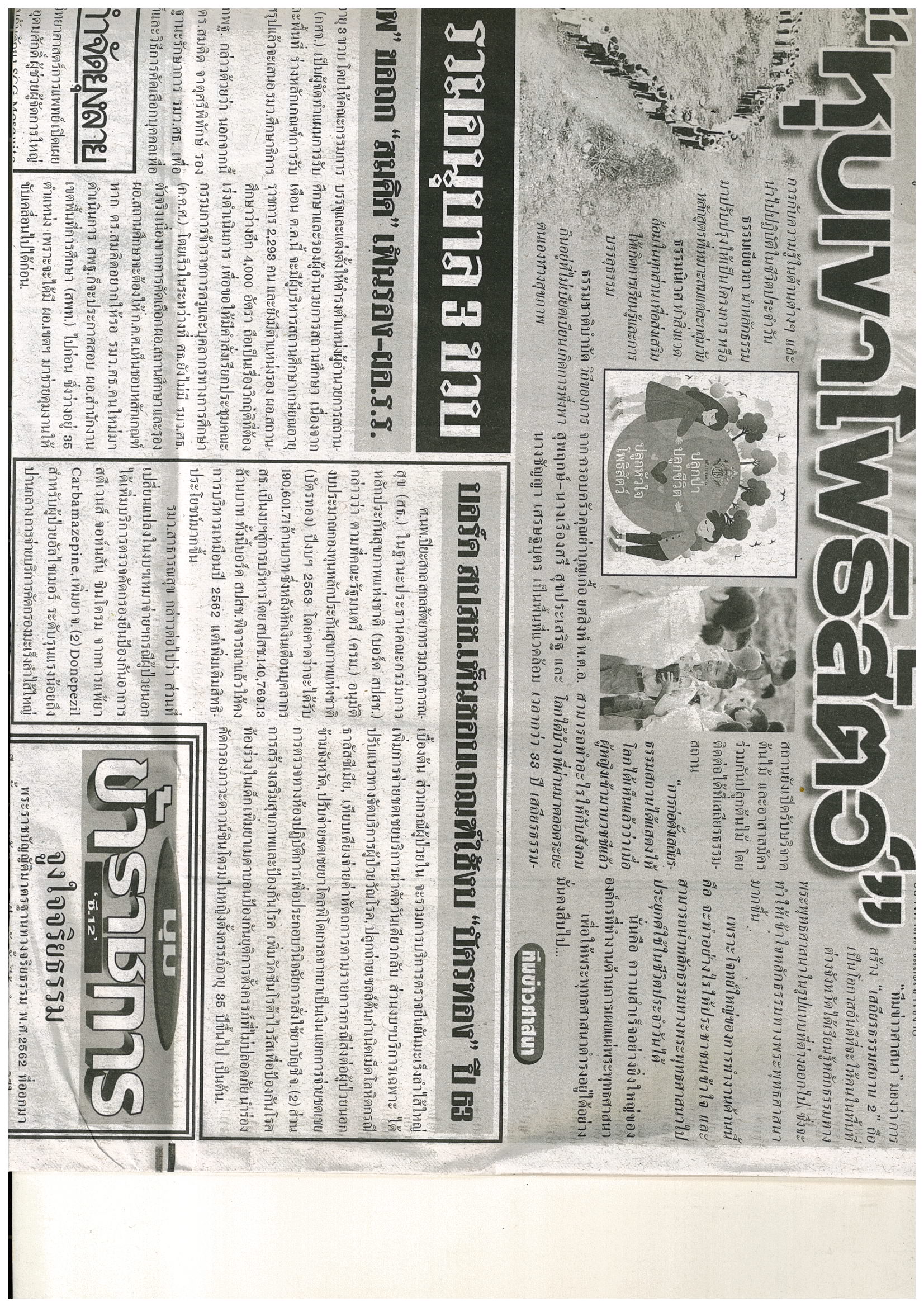 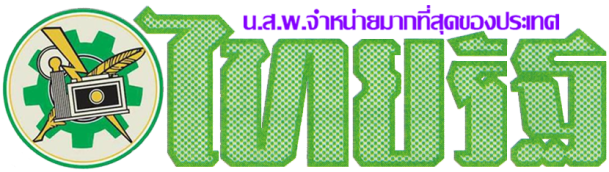 ข่าวประจำวันอังคารที่ 2 กรกฎาคม  2562 หน้าที่ 12ข่าวประจำวันอังคารที่ 2 กรกฎาคม  2562 หน้าที่ 12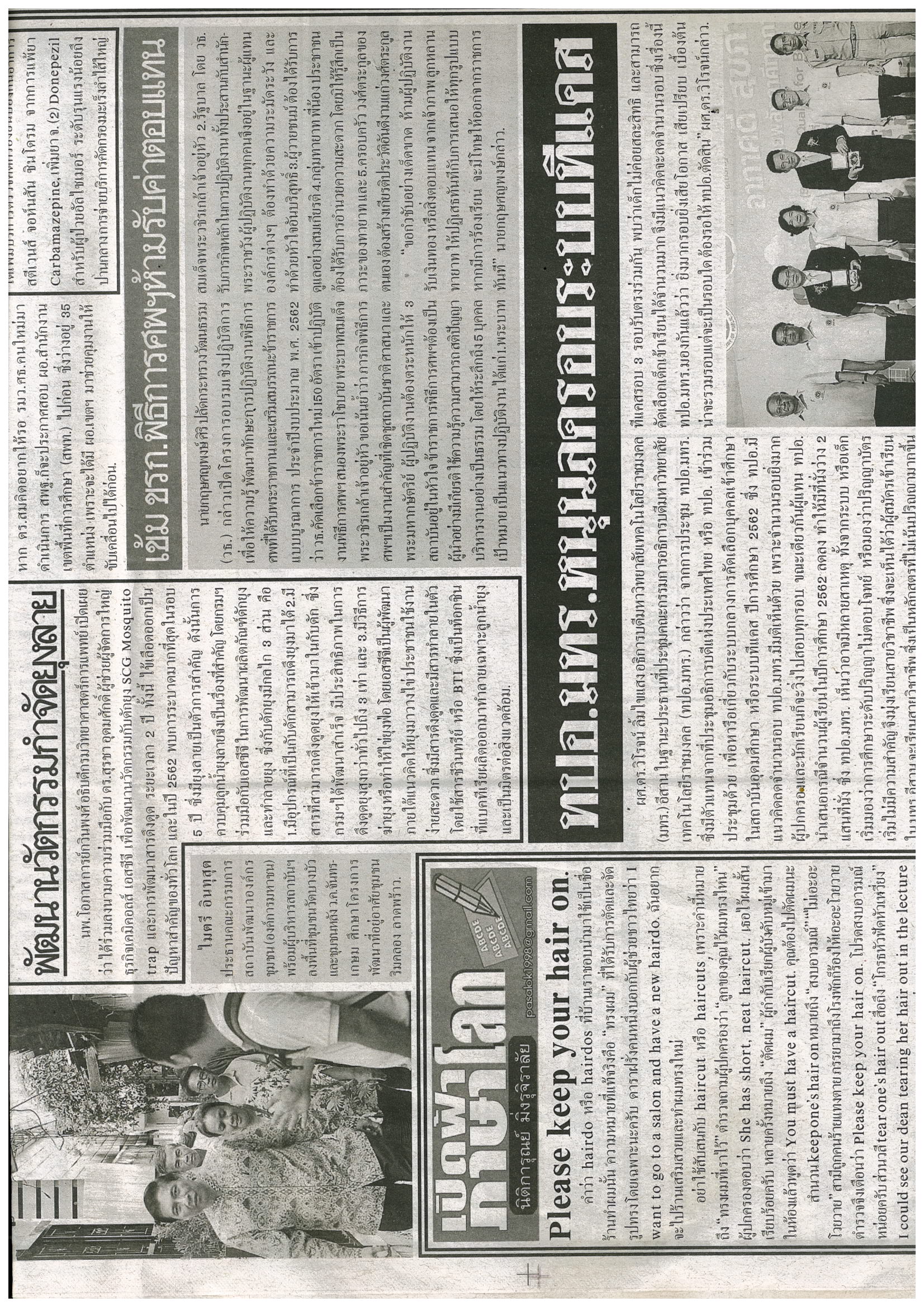 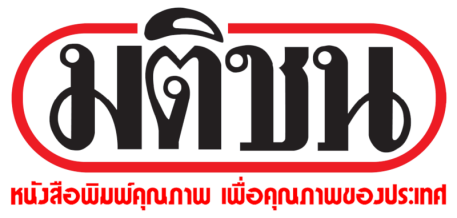 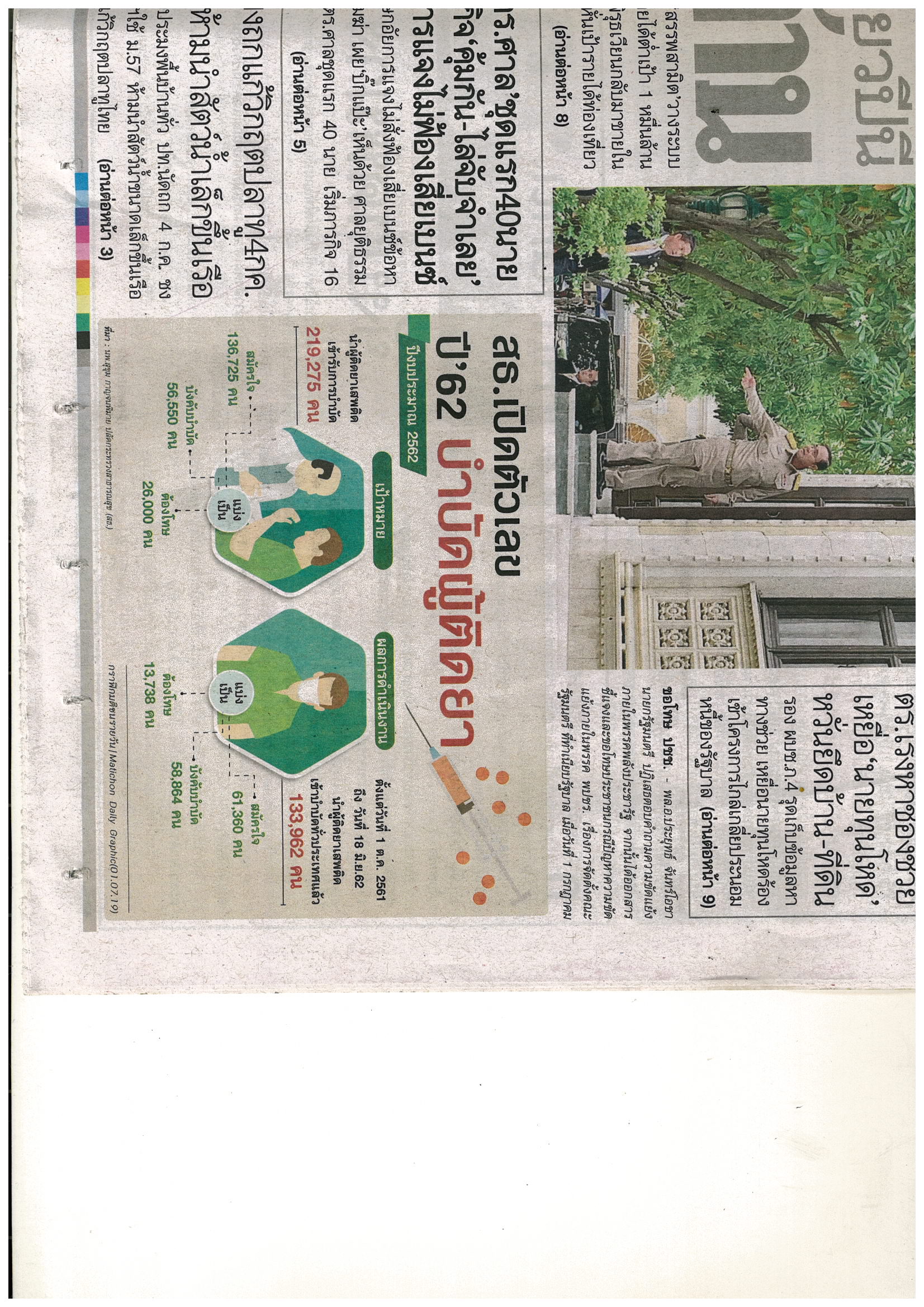 ข่าวประจำวันจันทร์ที่ 1 กรกฎาคม  2562 หน้าที่ 1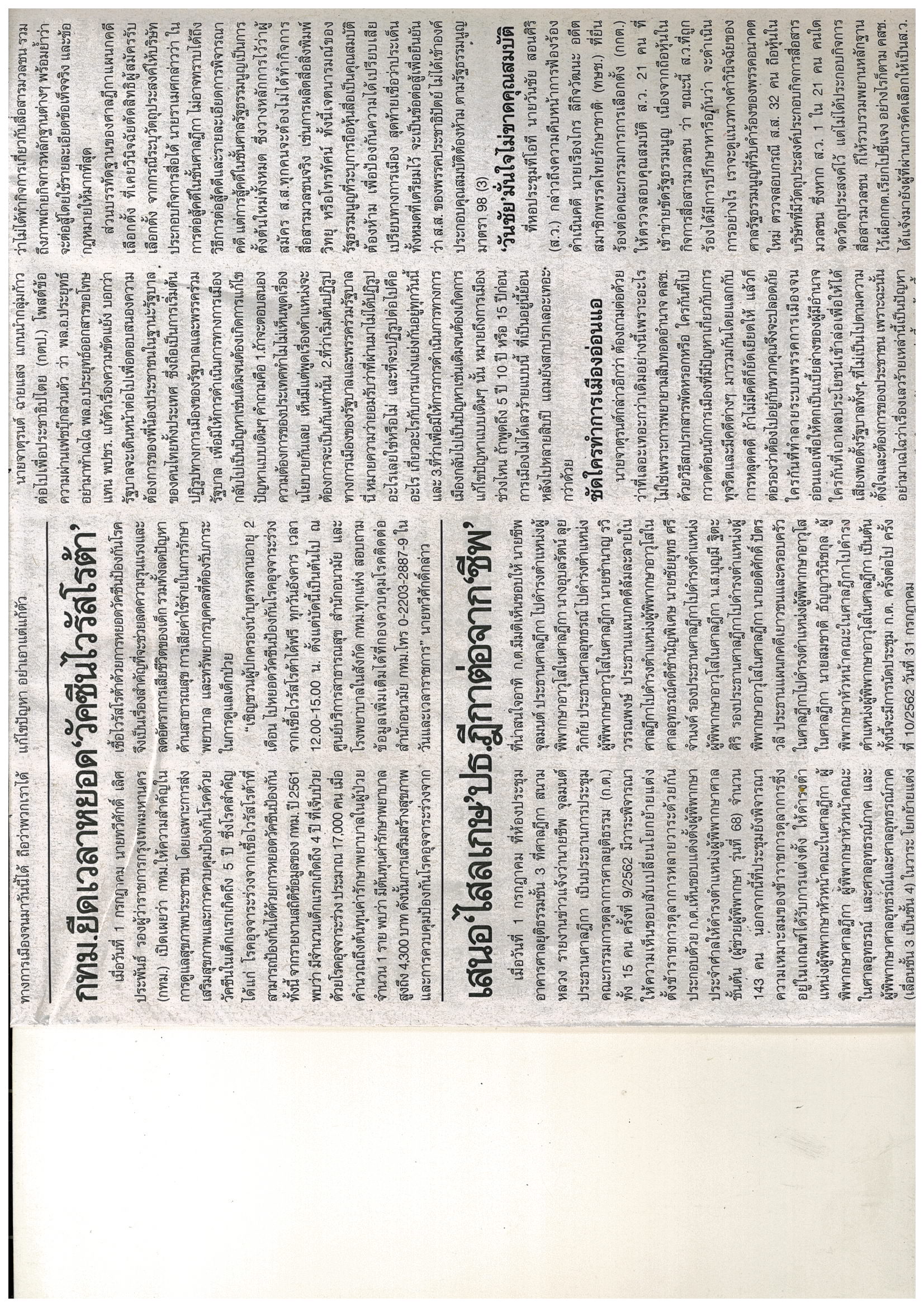 ข่าวประจำวันจันทร์ที่ 1 กรกฎาคม  2562 หน้าที่ 11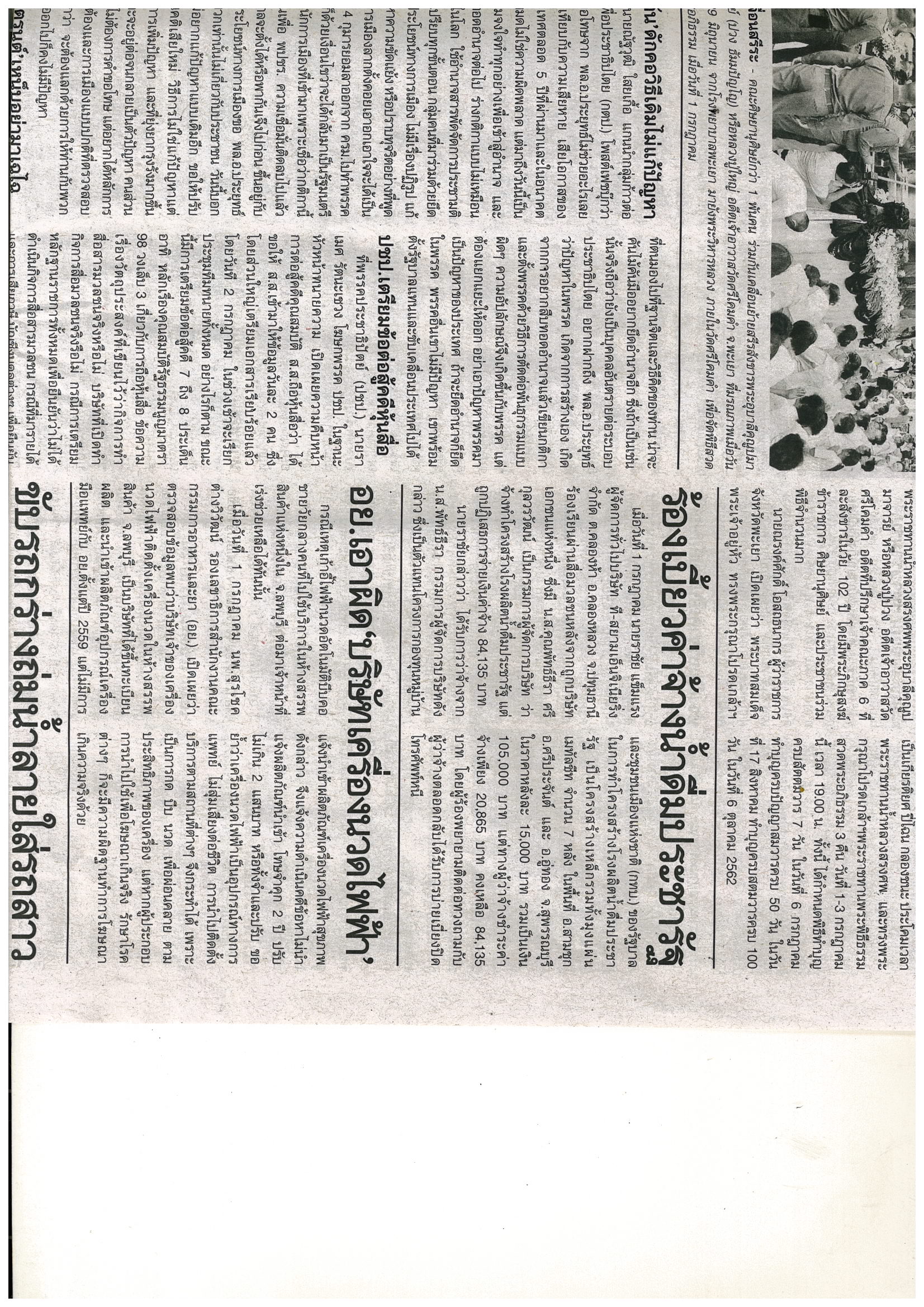 ข่าวประจำวันจันทร์ที่ 1 กรกฎาคม  2562 หน้าที่ 11